Личные права детей меняются с возрастом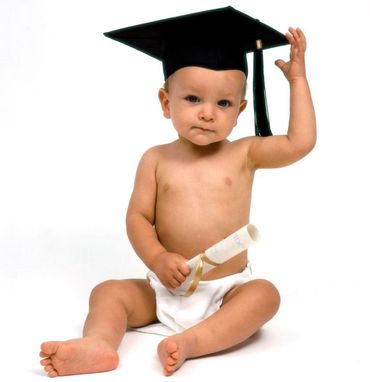 В преддверии Дня защиты детей заинтересовал вопрос: а все ли права детей мы знаем и соблюдаются ли они?Да, конечно, есть и Конвенция о правах ребёнка, и Декларация прав ребёнка, устанавливающие общие понятия прав, таких как: право на жизнь, на имя, на гражданство, на семью, на жилище, на образование, на труд и на отдых; право на равенство, на свободу мысли, слова, совести и выбора религии; на защиту и помощь государства, и др.Но нас сейчас интересует конкретика.С самого рождения мы уже имеем права и обязанности. В первую очередь конституционные и гражданские, ну и далее все остальные: жилищные, семейные, трудовые и т. д. Однако в реальности осуществлять их мы можем в зависимости от объёма дееспособности.Полная дееспособность возникает только ко времени совершеннолетия, то есть к 18 годам. А какие права детей, да и обязанности тоже, возникают в течение этих 18 лет, и возникают ли вообще. Итак, давайте рассмотрим, какие права имеет ребёнок в течение первых 18-ти лет.Личные права детейРебёнок от момента рождения до 6 лет и есть ребёнок. Дееспособность у него отсутствует, так как он не может понимать и отвечать за свои поступки. Но ему уже предоставлено право на имя, отчество и фамилию, а также на гражданство. Ребёнок имеет право на проживание и воспитание в семье. Он вправе знать своих родителей и получать от них защиту своих прав и законных интересов. Кроме этого, он обладает гражданской правоспособностью и может пожертвовать своим именем для открытия счёта в банке.В этот период дети с 1,5 лет вправе посещать ясли, а с 3-х лет – детский сад.Следующая ступень приобретения прав – с 6 до 14 лет. Статус меняется с «просто ребёнка» на «малолетнего ребёнка». В этом возрасте дееспособность возникает частично и выражается в возможности совершения мелких бытовых сделок: покупка продуктов или канцтоваров. Сделки, заключаемые для извлечения выгоды, могут заключаться от имени малолетнего ребёнка его родителями (опекунами). Но это должны быть сделки, не подлежащие нотариальному удостоверению или государственной регистрации.С 6,5 лет ребёнок может быть принят в школу. Если же родителям не терпится загрузить чадо с головой, то они могут подать заявление учредителю школы о зачислении ребёнка в школу в более раннем возрасте. К мелким бытовым сделкам прибавляются безвозмездное получение выгоды (без нотариального удостоверения и госрегистрации). А также смело начинайте позволять своим детям пользоваться карманными деньгами.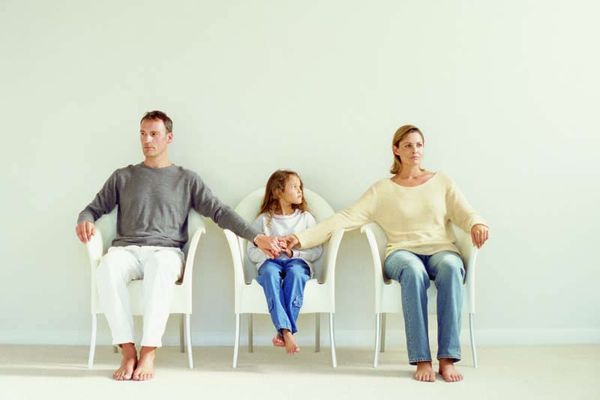 В 10 лет у ребёнка уже придётся спросить его мнение или согласие, если какие-либо правовые последствия затрагивают его права. А именно:- только с согласия ребёнка вы можете изменить его имя или фамилию;- только с согласия ребёнка его могут усыновить или передать в приёмную семью, а также восстановить родительские права его родителей;- обязательно учитывается мнение и желание ребёнка проживать с тем или иным родителем после развода;- ребёнок имеет право высказаться в ходе любого судебного и административного разбирательства;- теперь для него открыты двери детских общественных объединений;- и внимание, родители, теперь он имеет право на собственное мнение при решении семейных вопросов, если они касаются и его интересов.Самый сложный возраст: 14 – 18. Наш малолетний ребёнок дорос до несовершеннолетнего. Дееспособность растёт и круг допустимых сделок расширяется, поскольку приходит не только осознание своих поступков, но и ответственность за них. В этом возрасте в свободное от учёбы время и с согласия родителей ребёнок уже может привлекаться к лёгкому труду на 4 часа в день, а значит и распоряжаться своими кровными. Стипендию и иные доходы у него тоже никто не вправе забрать. Теперь он может самостоятельно открывать вклады в банках и осуществлять авторские права на результаты своей интеллектуальной деятельности. На все остальные сделки, кромебытовых, ему требуется всего лишь письменное согласие родителей (опекунов, усыновителей).В 14 лет ребёнок получает свой первый в жизни паспорт. Если вдруг вы решите сменить гражданство и своё, и ребёнка, то теперь вам понадобится его согласие на это. Ему же будет нужно согласие родителей на выбор места жительства. Также он вправе требовать отмены усыновления и может вступать в молодёжные общественные объединения. К тому же, кроме езды на велосипеде по автодорогам, он вправе заключить брак при наличии уважительных причин (если это разрешено субъектом, в котором он проживает, и органом местного самоуправления).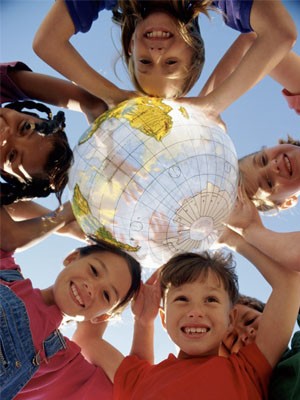 Но теперь возникает и ответственность:- имущественная по всем совершённым сделкам;- уголовная за: убийство; умышленное причинение тяжкого или средней тяжести вреда здоровью; изнасилование и насильственные действия сексуального характера; похищение; кражу, разбой, грабёж и вымогательство; умышленное уничтожение или повреждение имущества при отягчающих обстоятельствах;  неправомерное завладение автомобилем либо иным транспортным средством без цели хищения, а также приведение в негодность транспортных средств или путей сообщения; теракт, захват заложника или заведомо ложное сообщение об акте терроризма; вандализм и хулиганство при отягчающих обстоятельствах; хищение или вымогательство оружия, боеприпасов, взрывчатых веществ и взрывчатых устройств, наркотических средств или психотропных веществ.С 15 лет ребёнок может уже самостоятельно заключать трудовой договор, но выполняемый труд по-прежнему остаётся легким – 24-хчасовая рабочая неделя.А вот с 16-ти за работу по трудовому договору и предпринимательство ребёнка могут признать полностью дееспособным (факт эмансипации), хотя рабочая неделя и не должна превышать 36 часов. В этом возрасте уже можно вступить в кооператив и управлять мототранспортными средствами.К уже имеющейся ответственности добавляется ещё и административная, а уголовная наступает в полном объёме.В 17 лет мальчиков ждёт постановка на воинский учёт и получение приписного свидетельства.Ну, а с 18 лет ребёнок становится полноценным членом общества. Теперь он наравне со всеми другими дееспособными людьми осуществляет свои права, но и несёт обязанности. Объясняйте это своим детям, а то от радости взросления они, порой, теряют голову.Пользуйтесь вашими правами и требуйте других уважать права ваших детей. Не забывайте, при этом, и сами относиться к ним с уважением! Порой мы забываем о том, что они тоже отдельные личности со своими чувствами, эмоциями и переживаниями.Хотите добавить ещё какие-нибудь пункты? Жду вас в комментариях.Учите детей знать свои права и исполнять свои обязанности. Ваш юрист.P.S.Материал основан на нормах Конвенции о правах ребёнка, Гражданского, Трудового, Семейного, Уголовного и Административного кодексов.